__________________MODULO DI DOMANDAMOBILITA’ PERSONALE AMMINISTRATIVO (STAFF MOBILITY FOR TRAINING) ERASMUS + PROGRAMME -A.A. 2016/2017presa visione del bando  per la Mobilità del Personale Amministrativo nell’ambito del programma Erasmus+ , chiede di aver assegnata una borsa di mobilità per effettuare un periodo di formazione all’estero, presso: _________________________________________ (Istituto estero ospitante), PAESE: _____________________,  CODICE ERASMUS/PIC NUMBER: ___________________, della durata di n°___ giorni, dal ____________ al _____________, 201__, per svolgere attività di formazione.Pertanto, dichiarodi essere in possesso della cittadinanza italiana o di uno stato membro dell’UE o di altro Paese partecipante al Erasmus + oppure proveniente da altro Paese riconosciuto dall’Italia come profugo, apolide o residente permanente.  di essere a conoscenza del fatto che l’assegnazione del finanziamento Erasmus è condizionata all’assegnazione dei fondi relativi a tale mobilità da parte della Agenzia Nazionale competente.  di avere la seguente competenza nella Lingua: _______________ / Livello: _______________________Il/la sottoscritto/a allega al presente modulo di domanda i seguenti documenti:Lettera di accettazione dell’istituto estero ospitanteCurriculum VitaeCopia documento di riconoscimentoReggio Calabria, _________________                                                                                                                                                                                                                                                                               Firma ________________________All’Ufficio Relazioni Internazionali 	Università Per Stranieri "Dante Alighieri" Reggio Calabria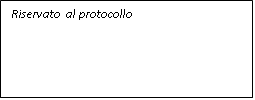 Il/La sottoscritto/a:Luogo e data di nascita:Cittadinanza:Indirizzo di residenza:Codice Fiscale: Ruolo, categoria e sede di lavoro (ufficio):Anzianità di servizio all'interno dell'Ateneo:Junior - meno di 10 anni di esperienza        Intermedio - tra 10 e 20 anni di esperienza  Senior - più di 20 anni di esperienza           Recapiti (telefono interno – e-mail)